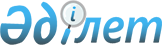 Об очередном призыве граждан призывного возраста на срочную воинскую службу
в апреле-июне и октябре-декабре 2012 года
					
			Утративший силу
			
			
		
					Постановление акимата города Уральска Западно-Казахстанской области от 5 апреля 2012 года № 752. Зарегистрировано Департаментом юстиции Западно-Казахстанской области 8 мая 2012 года № 7-1-232. Утратило силу постановлением акимата города Уральска Западно-Казахстанской области от 31 января 2013 года № 92      Сноска. Утратило силу постановлением акимата города Уральска Западно-Казахстанской области от 31.01.2013 № 92       В соответствии с Законами Республики Казахстан от 23 января 2001 года "О местном государственном управлении и самоуправлении в Республике Казахстан" и от 16 февраля 2012 года "О воинской службе и статусе военнослужащих", Указом Президента Республики Казахстан от 1 марта 2012 года № 274 "Об увольнении в запас военнослужащих срочной воинской службы, выслуживших установленный срок воинской службы, и очередном призыве граждан Республики Казахстан на срочную воинскую службу в апреле-июне и октябре-декабре 2012 года" и постановлением Правительства Республики Казахстан от 12 марта 2012 года № 326 О реализации Указа Президента Республики Казахстан от 1 марта 2012 года  №274 "Об увольнении в запас военнослужащих срочной воинской службы, выслуживших установленный срок воинской службы, и очередном призыве граждан Республики Казахстан на срочную воинскую службу в апреле-июне и октябре-декабре 2012 года" акимат города Уральска ПОСТАНОВЛЯЕТ:



      1. Организовать и обеспечить через государственное учреждение "Управление по делам обороны города Уральска Западно-Казахстанской области" (по согласованию) призыв на срочную воинскую службу в апреле–июне и октябре–декабре 2012 года граждан мужского пола в возрасте от восемнадцати до двадцати семи лет, не имеющих права на отсрочку или освобождение от призыва, а также граждан, отчисленных из учебных заведений, не достигших двадцати семи лет и не выслуживших установленные сроки воинской службы по призыву.



      2. Государственному учреждению "Управление здравоохранения Западно-Казахстанской области" (по согласованию) обеспечить при проведении медицинского освидетельствования граждан оборудованными призывными пунктами, снабжение медикаментами, инструментарием, медицинским и хозяйственным имуществом.



      3. Рекомендовать государственному учреждению "Управление внутренних дел города Уральска Департамента внутренних дел Западно – Казахстанской области" (по согласованию) осуществлять розыск лиц, уклоняющихся от выполнения воинской обязанности, а также охрану общественного порядка при отправке призывников в воинские части.



      4. Постановление акимата города Уральска "Об очередном призыве граждан призывного возраста на срочную воинскую службу в апреле–июне и октябре–декабре 2011 года" от 17 марта 2011 года № 556 (зарегистрированного в Реестре государственной регистрации под номером 7-1-205, опубликованное от 12 мая 2011 года, опубликованного в газете "Жайық үні" № 19) признать утратившим силу.



      5. Настоящее постановление вводится в действие со дня первого официального опубликования.



      6. Контроль за исполнением данного постановления возложить на заместителя акима города Уральска А. Кұттұмұрат-ұлы.      Аким города                      Б. Шакимов      СОГЛАСОВАНО:      Начальник "Управления

      внутренних дел города

      Уральска Департамента

      внутренних дел Западно-

      Казахстанской области",

      полковник юстиции

      _____________Айткалиев Шадияр Камиярович

      05.04.2012 г.      Начальник государственного

      учреждения "Управление

      здравоохранения Западно-

      Казахстанской области"

      _____________Ирменов Камидолла Мутиголлиевич

      05.04.2012 г.      Вр.и.о. начальника

      государственного учреждения

      "Управление по делам обороны

      города Уральска Западно–

      Казахстанской области",

      подполковник

      _____________Мифтахов Виталий Сабирович

      05.04.2012 г.
					© 2012. РГП на ПХВ «Институт законодательства и правовой информации Республики Казахстан» Министерства юстиции Республики Казахстан
				